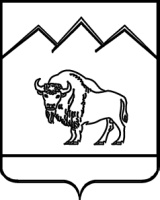 СОВЕТ УНАРОКОВСКОГО СЕЛЬСКОГО ПОСЕЛЕНИЯ МОСТОВСКОГО  РАЙОНАРЕШЕНИЕ               от 17.11.2015 г.                                                                    № 63село УнароковоО Порядке и условиях командирования лица, замещающего муниципальную должность в Унароковском сельском поселенииМостовского  районаВ соответствии с федеральными законами от 6 октября 2003 года № 131-ФЗ «Об общих принципах организации местного самоуправления в Российской Федерации», от 30 декабря 2001 года №197-ФЗ «Трудовой кодекс Российской Федерации», постановлением Правительства Российской Федерации от 13 октября 2008 года №749 «Об особенностях направления работников в служебные командировки», Закона Краснодарского края от 7 июня 2004 года № 717-КЗ "О местном самоуправлении в Краснодарском крае", а также Уставом Унароковского сельского поселения Мостовского района, Совет Унароковского сельского поселения Мостовского района РЕШИЛ:1.Утвердить Порядок и условия командирования лица, замещающего муниципальную должность в Унароковском сельском поселении Мостовского района (прилагается).2.Финансирование расходов, связанных с реализацией настоящего решения, осуществлять за счет средств, предусматриваемых в местном бюджете на содержание лица, замещающего муниципальную должность в Унароковском сельском поселении Мостовского района.3. Признать утратившим силу решение Совета Унароковского сельского поселения от 17 августа 2015 года №47 «О Порядке и условиях командирования лица, замещающего муниципальную должность в Унароковском сельском поселении Мостовского  района».4.Контроль за выполнением настоящего решения возложить на комиссию по бюджету, финансам, налогам и экономике  (Спорникова).5.Решение вступает в силу со дня его обнародования.Глава Унароковского сельскогопоселения Мостовского района                                              И.И.СкобелевПРИЛОЖЕНИЕУТВЕРЖДЕНЫрешением Совета Унароковского сельского поселения Мостовского районаот 17.11.2015 г. №63ПОРЯДОК И УСЛОВИЯкомандирования лица, замещающего муниципальную должность в Унароковском сельском поселении  Мостовского района1.Порядок и условия командирования лица, замещающего муниципальную должность в Унароковском сельском поселении  Мостовского района в служебные командировки распространяется на должностное лицо местного самоуправления, главу Унароковского сельского поселения  Мостовского района, действующего на постоянной основе (далее –лицо, замещающее муниципальную должность), который  направляется в служебные командировки на определенный срок для выполнения служебного задания как на территории Российской Федерации, так и на территориях иностранных государств.2.Командирование лица, замещающего  муниципальную должность в вышестоящие в порядке подчиненности государственные органы, осуществляется по письменному вызову руководителя этого государственного органа или по согласованию с ним. 3.Днем выезда в служебную командировку считается день отправления поезда, самолета, автобуса или другого транспортного средства от постоянного места прохождения службы лица, замещающего муниципальную должность, а днем приезда из служебной командировки - день прибытия указанного транспортного средства в постоянное место прохождения службы лица, замещающего муниципальную должность.При отправлении транспортного средства до 24 часов включительно днем выезда в служебную командировку считаются текущие сутки, а с 00 часов и позднее - последующие сутки.Если станция, пристань, аэропорт находятся за чертой населенного пункта, учитывается время, необходимое для проезда до станции, пристани, аэропорта. Аналогично определяется день приезда лица, замещающего муниципальную  должность в постоянное место прохождения службы.4.Срок пребывания лица, замещающего муниципальную должность в служебной командировке (дата приезда в место командирования и дата выезда из него) определяется по проездным документам (билетам), представляемым им в орган местного самоуправления по возвращении из служебной командировки.При отсутствии проездных документов (билетов) фактический срок пребывания лица, замещающего муниципальную должность в служебной командировке определяется по иным подтверждающим период его нахождения в служебной командировке документам, перечень которых утверждается Министерством финансов Российской Федерации.5.При направлении лица, замещающего муниципальную должность в служебную командировку ему гарантируются сохранение должности и денежного содержания, а также возмещаются:а)расходы по проезду к месту командирования и обратно - к постоянному месту прохождения муниципальной службы;б)расходы по проезду из одного населенного пункта в другой, если муниципальный служащий командирован в несколько государственных органов (организаций), расположенных в разных населенных пунктах;в)расходы по найму жилого помещения;г)дополнительные расходы, связанные с проживанием вне постоянного места жительства (суточные);д)иные расходы, связанные со служебной командировкой (при условии, что они произведены гражданским служащим с разрешения или ведома представителя нанимателя или уполномоченного им лица).6.Денежное содержание за период нахождения лица, замещающего муниципальную должность в служебной командировке сохраняется за все служебные дни по графику, установленному в постоянном месте прохождения службы лицом, замещающим муниципальную должность.7.При направлении лица, замещающего муниципальную должность в служебную командировку на территорию иностранного государства, ему дополнительно возмещаются:а)расходы на оформление заграничного паспорта, визы и других выездных документов;б)обязательные консульские и аэродромные сборы;в)сборы за право въезда или транзита автомобильного транспорта;г)расходы на оформление обязательной медицинской страховки;д)иные обязательные платежи и сборы.8.В случае временной нетрудоспособности командированного лица, замещающего муниципальную должность, удостоверенной в установленном порядке, ему возмещаются расходы по найму жилого помещения (кроме случаев, когда командированное лицо, замещающее муниципальную должность находится на стационарном лечении) и выплачиваются суточные в течение всего периода времени, пока он не имеет возможности по состоянию здоровья приступить к выполнению возложенного на него служебного задания или вернуться к постоянному месту жительства.За период временной нетрудоспособности командированному лицу, замещающему муниципальную должность выплачивается пособие по временной нетрудоспособности в соответствии с законодательством Российской Федерации.9.Государственный орган или организация, в которые командировано лицо, замещающее муниципальную должность, обеспечивают его служебным местом, необходимыми материалами и оборудованием, а также всеми видами связи, транспортными средствами, необходимыми для выполнения лицом, замещающим муниципальную должность служебного задания.10.Дополнительные расходы, связанные с проживанием вне постоянного места жительства (суточные), возмещаются лицу, замещающему муниципальную должность за каждый день нахождения в служебной командировке, включая выходные и праздничные дни (оплата производится в соответствии со статьей 153 Трудового кодекса Российской Федерации), а также за дни нахождения в пути, в том числе за время вынужденной остановки в пути, в размерах, установленных Правительством Российской Федерации для возмещения расходов, связанных со служебными командировками на территории Российской Федерации.11.В случае командирования лица, замещающего муниципальную должность в такую местность, откуда он по условиям транспортного сообщения и характеру выполняемого служебного задания имеет возможность ежедневно возвращаться к постоянному месту жительства, суточные не выплачиваются.Если командированное лицо, замещающее муниципальную должность по окончании служебного дня остается в месте командирования, то расходы по найму жилого помещения возмещаются ему по фактическим затратам12.Расходы по бронированию и найму жилого помещения возмещаются командированному лицу, замещающему муниципальную должность (кроме тех случаев, когда ему предоставляется бесплатное жилое помещение) по фактическим затратам.13.Возмещение расходов  в размерах, установленных в абзаце 2 пункта 13 и пункте 14 настоящего Положения, производится лицу, замещающему муниципальную должность  в пределах ассигнований, выделенных ему из местного бюджета на служебные командировки, либо (в случае использования указанных оснований в полном объеме) за счет экономии средств, выделенных из соответствующего бюджета на его содержание.14.В случае если в населенном пункте отсутствует гостиница, лицу, замещающему  муниципальную должность предоставляется иное отдельное жилое помещение либо аналогичное жилое помещение в ближайшем населенном пункте с гарантированным транспортным обеспечением от места проживания до места командирования и обратно.При отсутствии подтверждающих документов (в случае непредставления места в гостинице) расходы по найму жилого помещения возмещаются в размере 12 рублей за каждые сутки нахождения в служебной командировке.В случае вынужденной остановки в пути командированному лицу, замещающему муниципальную должность возмещаются расходы по найму жилого помещения, подтвержденные соответствующими документами, в размерах, установленных настоящими порядком и условиями.15.Предоставление командированному лицу, замещающему муниципальную  должность услуг по найму жилого помещения осуществляется в соответствии с Правилами предоставления гостиничных услуг в Российской Федерации, утвержденными Правительством Российской Федерации.16.Расходы по проезду лицу, замещающему  муниципальную  должность  к месту командирования и обратно - к постоянному месту прохождения службы (включая оплату услуг по оформлению проездных документов, предоставлению в поездах постельных принадлежностей), а также по проезду из одного населенного пункта в другой, если лицо, замещающее муниципальную должность командировано в несколько государственных органов (организаций), расположенных в разных населенных пунктах, воздушным, железнодорожным, водным и автомобильным транспортом, возмещаются по фактическим затратам, подтвержденным проездными документами, по следующим нормам:-воздушным транспортом - по билету I класса;-морским и речным транспортом - по тарифам, устанавливаемым перевозчиком, но не выше стоимости проезда в каюте «люкс» с комплексным обслуживанием пассажиров;-железнодорожным транспортом - в вагоне повышенной комфортности, отнесенном к вагонам бизнес-класса, с двухместными купе категории «СВ» или в вагоне категории «С» с местами для сидения, соответствующими требованиям, предъявляемым к вагонам бизнес-класса.17.При отсутствии проездных документов (билетов) или документов, выданных транспортными организациями и подтверждающих информацию, содержащуюся в проездных документах (билетах), оплата проезда не производится, за исключением возмещения расходов, указанных в пункте 17 настоящих порядка и условий.Командированному лицу, замещающему муниципальную должность, оплачиваются расходы по проезду до станции, пристани, аэропорта при наличии документов (билетов), подтверждающих эти расходы.18.Лицу, замещающему муниципальную должность при наличии обоснования могут быть возмещены расходы по проезду к месту командирования и обратно - к постоянному месту прохождения муниципальной службы - воздушным, железнодорожным, водным и автомобильным транспортом сверх норм, установленных настоящими порядком и условиями, в пределах средств, предусмотренных в местном бюджете на содержание соответствующего органа местного самоуправления.19.При направлении лица, замещающего муниципальную должность в служебную командировку за пределы территории Российской Федерации суточные выплачиваются в иностранной валюте в размерах, устанавливаемых Правительством Российской Федерации.20.За время нахождения лица, замещающего муниципальную должность, направляемого в служебную командировку за пределы территории Российской Федерации, в пути суточные выплачиваются:а)при проезде по территории Российской Федерации - в порядке и размерах, установленных для служебных командировок в пределах территории Российской Федерации;б)при проезде по территории иностранного государства - в порядке и размерах, установленных для служебных командировок на территории иностранных государств нормативными правовыми актами Российской Федерации.21.При следовании лица, замещающего муниципальную должность с территории Российской Федерации день пересечения государственной границы Российской Федерации включается в дни, за которые суточные выплачиваются в иностранной валюте, а при следовании на территорию Российской Федерации день пересечения государственной границы Российской Федерации включается в дни, за которые суточные выплачиваются в рублях.Даты пересечения государственной границы Российской Федерации при следовании с территории Российской Федерации и при следовании на территорию Российской Федерации определяются по отметкам пограничных органов в паспорте, служебном паспорте или дипломатическом паспорте муниципального служащего.При направлении лица, замещающего муниципальную должность в служебную командировку на территории двух или более иностранных государств суточные за день пересечения границы между государствами выплачиваются в иностранной валюте по нормам, установленным для государства, в которое направляется муниципальный служащий.22.При направлении лица, замещающего муниципальную должность в служебную командировку на территории государств - участников Содружества Независимых Государств, с которыми заключены межправительственные соглашения, на основании которых в документах для въезда и выезда пограничными органами не делаются отметки о пересечении государственной границы, дата пересечения государственной границы Российской Федерации определяется по проездным документам (билетам).В случае вынужденной задержки в пути суточные за время задержки выплачиваются при представлении документов, подтверждающих факт вынужденной задержки.23.Лицу, замещающему муниципальную должность, выехавшему в служебную командировку на территорию иностранного государства и возвратившемуся на территорию Российской Федерации в тот же день, суточные в иностранной валюте выплачиваются в размере 50 процентов нормы расходов на выплату суточных, устанавливаемой Правительством Российской Федерации.24.Расходы по найму жилого помещения при направлении лица, замещающего муниципальную  должность в служебные командировки на территории иностранных государств возмещаются по фактическим затратам, подтвержденным соответствующими документами, но не превышающим предельные нормы возмещения расходов по найму жилого помещения при краткосрочных служебных командировках на территории иностранных государств, устанавливаемые Министерством финансов Российской Федерации по согласованию с Министерством иностранных дел Российской Федерации.25.Расходы по проезду при направлении лица, замещающего муниципальную должность в служебную командировку на территории иностранных государств возмещаются ему в том же порядке, что и при направлении в служебную командировку в пределах территории Российской Федерации.26.На лицо, замещающего муниципальную должность, находящегося в служебной командировке, распространяется режим служебного времени тех государственных органов (организаций), в которые они командированы. Если лицо, замещающее муниципальную должность специально командирован для работы в выходные или праздничные дни, компенсация за работу в эти дни производится в соответствии с законодательством Российской Федерации.В случае если лицо, замещающее муниципальную должность выезжает в служебную командировку в выходной день, по возвращении из служебной командировки ему предоставляется другой день отдыха в установленном порядке.27.При направлении лица, замещающего муниципальную должность в служебную командировку ему выдается денежный аванс на оплату расходов по проезду, по найму жилого помещения и дополнительных расходов, связанных с проживанием вне места постоянного жительства (суточные).28.По возвращении из служебной командировки лица, замещающего муниципальную должность, обязано  в течение трех служебных дней представить в отдел по финансам, бюджету и экономике администрации Унароковского сельского поселения  Мостовского  района  авансовый отчет об израсходованных в связи со служебной командировкой суммах по установленной форме и произвести окончательный расчет по выданному ему перед отъездом в служебную командировку денежному авансу на командировочные расходы. К авансовому отчету прилагаются документы о найме жилого помещения, фактических расходах по проезду (включая оплату услуг по оформлению проездных документов, предоставлению в поездах постельных принадлежностей) и иных связанных со служебной командировкой расходах, произведенных с разрешения представителя нанимателя или уполномоченного им лица.29.Расходы, которые превышают размеры, установленные Правительством Российской Федерации, а также иные расходы, связанные со служебными командировками, возмещаются органами местного самоуправления за счет средств, предусмотренных в местном бюджете на содержание соответствующего органа местного самоуправления.Возмещение иных расходов, связанных со служебной командировкой, осуществляется при представлении документов, подтверждающих эти расходы.Заместитель главыУнароковского сельского поселения                                            О.А.ОрловаПояснительная запискак проекту решения Совета Унароковского сельского поселенияот _____________________ № _____________«О Порядке и условиях командирования лица, замещающего муниципальную должность в Унароковском сельском поселении Мостовского района»Данное решение вынесено в целях определения Порядка и условий командирования лица, замещающего муниципальную должность в Унароковском сельском поселении Мостовского района в служебные командировки и распространяется на должностное лицо местного самоуправления, главу Унароковского сельского поселения  Мостовского района, действующего на постоянной основе, который направляется в служебные командировки на определенный срок для выполнения служебного задания как на территории Российской Федерации, так и на территориях иностранных государств.Заместитель главыУнароковского сельского поселения                                               О.А.Орлова